基本信息基本信息 更新时间：2020-09-24 16:43  更新时间：2020-09-24 16:43  更新时间：2020-09-24 16:43  更新时间：2020-09-24 16:43 姓    名姓    名N0092132N0092132年    龄34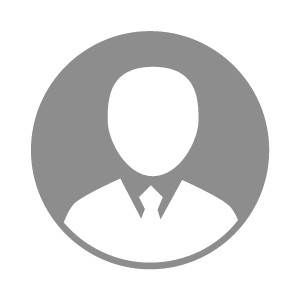 电    话电    话下载后可见下载后可见毕业院校云南农业大学邮    箱邮    箱下载后可见下载后可见学    历硕士住    址住    址云南农业大学云南农业大学期望月薪10000-20000求职意向求职意向饲料研发专员,添加剂研发专员,配方师饲料研发专员,添加剂研发专员,配方师饲料研发专员,添加剂研发专员,配方师饲料研发专员,添加剂研发专员,配方师期望地区期望地区湖南省|广东省|江西省湖南省|广东省|江西省湖南省|广东省|江西省湖南省|广东省|江西省教育经历教育经历就读学校：云南农业大学 就读学校：云南农业大学 就读学校：云南农业大学 就读学校：云南农业大学 就读学校：云南农业大学 就读学校：云南农业大学 就读学校：云南农业大学 工作经历工作经历工作单位：湖南九鼎饲料科技有限公司 工作单位：湖南九鼎饲料科技有限公司 工作单位：湖南九鼎饲料科技有限公司 工作单位：湖南九鼎饲料科技有限公司 工作单位：湖南九鼎饲料科技有限公司 工作单位：湖南九鼎饲料科技有限公司 工作单位：湖南九鼎饲料科技有限公司 自我评价自我评价诚实守信，吃苦耐劳，有上进心，有亲和力，兴趣广泛，双重性格有稳重的一面，也有开朗的一面。诚实守信，吃苦耐劳，有上进心，有亲和力，兴趣广泛，双重性格有稳重的一面，也有开朗的一面。诚实守信，吃苦耐劳，有上进心，有亲和力，兴趣广泛，双重性格有稳重的一面，也有开朗的一面。诚实守信，吃苦耐劳，有上进心，有亲和力，兴趣广泛，双重性格有稳重的一面，也有开朗的一面。诚实守信，吃苦耐劳，有上进心，有亲和力，兴趣广泛，双重性格有稳重的一面，也有开朗的一面。诚实守信，吃苦耐劳，有上进心，有亲和力，兴趣广泛，双重性格有稳重的一面，也有开朗的一面。诚实守信，吃苦耐劳，有上进心，有亲和力，兴趣广泛，双重性格有稳重的一面，也有开朗的一面。其他特长其他特长下棋、打球。下棋、打球。下棋、打球。下棋、打球。下棋、打球。下棋、打球。下棋、打球。